СУМСЬКА МІСЬКА РАДАVIІ СКЛИКАННЯ          СЕСІЯРІШЕННЯЗ метою ефективного використання бюджетних коштів на реалізацію заходів Програми охорони навколишнього природного середовища Сумської міської об’єднаної територіальної громади на 2019-2021 роки, відповідно до пропозицій розпорядника бюджетних коштів - департаменту інфраструктури міста Сумської міської ради від 20.07.2020 № 1028/05.01.01-07,                                                      № 1037/05.01.01-07, керуючись статтею 25 Закону України «Про місцеве самоврядування в Україні», Сумська міська радаВИРІШИЛА:1. Внести зміни до рішення Сумської міської ради від 19 грудня 2018 року № 4330-МР «Про Програму охорони навколишнього природного середовища Сумської міської об’єднаної територіальної громади на 2019-2021 роки» (зі змінами), а саме:1.1. У пункті 20 завдання 4 «Поліпшення технічного стану та благоустрою водойм» додатку 1 «Напрями діяльності, завдання та заходи Програми охорони навколишнього природного середовища Сумської міської об’єднаної територіальної громади на 2019-2021 роки» до Програми охорони навколишнього природного середовища Сумської міської об’єднаної територіальної громади на 2019-2021 роки назву заходу Програми «Поліпшення технічного стану та благоустрою водойм (розчищення озер, малих річок, каналів та інших водойм): розчищення річки Сумка (між Воскресенським та Шевченківським мостами)» викласти в такій редакції: «Поліпшення технічного стану та благоустрою водойм (розчищення озер, малих річок, каналів та інших водойм): Капітальний ремонт об’єктів благоустрою - розчищення річки Сумка (між Воскресенським та Шевченківським мостами)».1.2. Захід «Поліпшення технічного стану та благоустрою водойм (розчищення озер, малих річок, каналів та інших водойм): розчищення річки Сумка (між Воскресенським та Шевченківським мостами)» завдання 4 «Поліпшення технічного стану та благоустрою водойм» додатку 3 «Результативні показники виконання заходів Програми охорони навколишнього природного середовища Сумської міської об’єднаної територіальної громади                                               на 2019-2021 роки» до Програми охорони навколишнього природного середовища Сумської міської об’єднаної територіальної громади                                             на 2019-2021 роки викласти в редакції:2. Організацію виконання даного рішення покласти на першого заступника міського голови Войтенка В.В.Сумський міський голова							  О.М. ЛисенкоВиконавець: Липова С.А. Ініціатор розгляду питання: Сумський міський головаПроект рішення підготовлено департаментом фінансів, економіки та інвестицій Сумської міської ради Доповідач: Липова С.АЛИСТ ПОГОДЖЕННЯ до проекту рішення Сумської міської ради«Про внесення змін до рішення Сумської міської ради                                                       від 19 грудня 2018 року № 4330-МР «Про Програму охорони навколишнього природного середовища Сумської міської об’єднаної територіальної громади на 2019-2021 роки» (зі змінами) »Проект рішення підготовлений з урахуванням вимог Закону України «Про доступ до публічної інформації» та Закону України «Про захист персональних даних»С.А. Липова « __ » __________2019 р.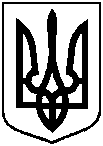 Проєкт оприлюднено«___» ___________2020 р.від                2020 року №             -МРм. СумиПро внесення змін до рішення Сумської міської ради від 19 грудня 2018 року                      № 4330-МР «Про Програму                               охорони навколишнього природного                                      середовища Сумської міської                                                об’єднаної територіальної громади                                                           на 2019-2021 роки» (зі змінами) 12345678910111213Поліпшення технічного стану та благоустрою водойм (розчищення озер, малих річок, каналів та інших водойм): Капітальний ремонт об’єктів благоустрою - розчищення річки Сумка (між Воскресенським та Шевченківським мостами)----7500,0-7500,0----Організація благоустрою населених пунктів (КТПКВКМБ  – 6030)1216030----6960,0-6960,0----Природоохоронні заходи за рахунок цільових фондів (КТПКВКМБ  – 8340)1218340----540,0540,0Відповідальний виконавець: Департамент інфраструктури міста Сумської міської ради, підрядні організації  Показники виконання:Показник витрат (вхідних ресурсів): Загальний обсяг фінансування, тис. грн.----7500,0-7500,0----Показник продукту: Кількість розчищених водойм, од.----1-1----Показник продуктивності (ефективності): Середні витрати на одиницю показника продукту,                         тис. грн./м----7500,0-7500,0----Показник результативності (якості): Відсоток виконання заходу, %----100-100----Директор департаменту фінансів, економіки та інвестицій Сумської міської радиС.А. ЛиповаГоловний спеціаліст-юрисконсульт департаменту фінансів, економіки та інвестицій Сумської міської радиА.І. КурасовПерший заступник міського головиВ.В. ВойтенкоНачальник правового управлінняСумської міської радиО.В. ЧайченкоСекретар Сумської міської радиА.В. Баранов